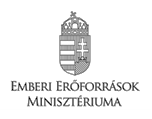 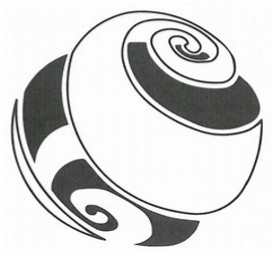 MAKOVECZ PROGRAMKUTATÁSI KONZULTÁCIÓS ADATLAPA hallgató adatai:							Akadémiai év:                                                           Szemeszter:Kutatás témája, címe: ……………………………………………………………………………………………………………………………………………………………………………………Konzulens oktató neve, beosztása: ………………………………………………………………………………………………………………………………………………………………..Vezetéknév:Keresztnév:Tanulmányi szint (BA, MA, PhD/ osztatlan):Évfolyam:Küldő intézmény:Fogadó intézmény:Széchenyi István Egyetem, GyőrKonzultáció időpontjaTevékenység leírásaOktató aláírása